Правилапосещения мероприятий, не предусмотренных учебным планоммуниципального бюджетного общеобразовательного учреждения «Ривзаводская средняя общеобразовательная школа»Максатихинского района Тверской области 1. Общие положения  Правила посещения мероприятий, не предусмотренных учебным планом (далее - Правила), разработаны в соответствии с Федеральным законом от 2.12.2012 г. № 273-ФЗ "Об образовании в Российской Федерации" (п.1 ч.3 ст.28 и п.4 ст.34) Настоящие Правила определяют общий порядок посещения обучающимися по своему выбору мероприятий, проводимых в образовательном учреждении(далее – ОУ) и не предусмотренных учебным планом, а также права, обязанности и ответственность посетителей данных мероприятий. К числу мероприятий, не предусмотренных учебным планом (далее - мероприятия), относятся: школьные тематические вечера, праздники, конкурсы, спортивные соревнования и т.п. Формы проведения этих мероприятии определяют ответственные за их проведение и (или) методист, педагог-организатор. На мероприятии обязательно присутствие классных руководителей, чьи классы принимают в нем участие, и (или) педагогических работников Правила являются обязательными для всех посетителей мероприятий. Принимая решение о посещении мероприятия, посетитель подтверждает свое согласие с настоящими Правилами. Посещая мероприятие, посетитель тем самым выражает свое согласие принимать участие в возможной фото- и видеосъемке, теле- или радиотрансляции мероприятия и дает разрешение администрации ОУ использовать фото-, видео- и аудиозаписи со своим присутствием в том числе и в рекламных целях.Мероприятия включаются в общешкольный план на текущий учебный год, который утверждается приказом директора и размещается на сайте ОУ.Регламент проведения конкретного мероприятия утверждается соответствующим приказом директора ОУ (или распоряжением зам.директора по УВР).В случае возникновения необходимости проведения мероприятий, не включенных своевременно в общешкольный план, следует довести соответствующую информацию до участников образовательных отношений о проведении мероприятия. 2. Посетители мероприятий Посетителями мероприятий являются:  учащиеся ОУ, являющиеся непосредственными участниками мероприятия;  иные физические лица, являющиеся непосредственными участниками мероприятия;  учащиеся ОУ, являющиеся зрителями на данном мероприятии;  законные представители учащихся;  работники ОУ;  сторонние физические лица.3. Права, обязанности и ответственность посетителей мероприятий Все посетители мероприятия имеют право:  на уважение своей чести и достоинства;  проведение фото- и видеосъемки, аудиозаписи. Зрители и гости имеют право приносить с собой и использовать во время проведения спортивных соревнований:  флаги с размером полотнища до 80x100 см на пластиковом пустотелом древке длиной до 100 см;  дудки и трещотки (пластиковые). Ответственные лица имеют право удалять с мероприятия гостей и зрителей, нарушающих настоящие Правила.Все посетители обязаны:  соблюдать настоящие Правила и регламент проведения мероприятия; бережно относиться к помещениям, имуществу и оборудованию ОУ;  уважать честь и достоинство других посетителей мероприятия. Участники обязаны присутствовать на мероприятии в соответствующей одежде и обуви. Участники, зрители и гости обязаны:  поддерживать чистоту и порядок на мероприятиях;- выполнять требования ответственных лиц;  незамедлительно сообщать ответственным лицам о случаях обнаружения подозрительных предметов, вещей, о случаях возникновения задымления или пожара;  при получении информации об эвакуации действовать согласно указаниям ответственных лиц, соблюдая спокойствие и не создавая паники.3.7. Ответственные лица обязаны:  - лично присутствовать на мероприятии; - обеспечивать доступ посетителей на мероприятие; - осуществлять контроль соблюдения участниками, зрителями и гостями настоящих Правил; - обеспечивать эвакуацию посетителей в случае угрозы и возникновения чрезвычайных ситуации. 3.8. Посетителям мероприятий запрещается: - присутствовать на мероприятии в пляжной, спортивной, специализированной, рваной или грязной одежде и обуви; - приносить с собой и (или) употреблять алкогольные напитки, наркотические и токсические средства; - приносить с собой оружие, огнеопасные, взрывчатые, пиротехнические, ядовитые и пахучие вещества, колющие и режущие предметы, стеклянную посуду и пластиковые бутылки, газовые баллончики; - вносить большие портфели и сумки в помещение, в котором проводится мероприятие; - курить в помещениях и на территории ОУ; - приводить и приносить с собой животных;  - проникать в служебные и производственные помещения ОУ, шахты эвакуационных лестниц, раздевалки (не предоставленные для посетителей) и другие технические помещения; - забираться на ограждения, парапеты, осветительные устройства, несущие конструкции, повреждать оборудование и элементы оформления мероприятия; - совершать поступки, унижающие или оскорбляющие человеческое достоинство других посетителей, работников ОУ, службы охраны;  - наносить любые надписи в здании ОУ, а также на прилегающих к ОУ тротуарных и автомобильных дорожках и на внешних стенах ОУ; - использовать площади ОУ для занятий коммерческой, рекламной и иной деятельностью, независимо от того связано ли это с получением дохода или нет; - осуществлять агитационную или иную деятельность, адресованную неограниченному кругу лиц, выставлять напоказ знаки или иную символику, направленную на разжигание расовой, религиозной, национальной розни оскорбляющую посетителей, работников ОУ, службу охраны; - проявлять неуважение к посетителям, работникам ОУ, службе охраны; - приносить с собой напитки и еду (в том числе мороженое). 3.9. Посетители, нарушившие настоящие Правила, могут быть не допущены к другим мероприятиям, проводимым в ОУ.3.10. Посетители, причинившие ОУ ущерб, компенсируют его, а также несут иную ответственность в случаях, предусмотренных действующим законодательством.  4.Порядок посещения мероприятий4.1.Вход для посетителей в помещение, в котором проводится мероприятие, открывается за 20 минут до его начала.4.2. Вход посетителей на мероприятие после его начала разрешается только по согласованию с ответственным лицом.4.3.Участники и зрители проходят на мероприятие в соответствии с его регламентом.4.4. Посетители неопрятного вида на мероприятие не допускаются (администрация ОУ оставляет за собой право оценивать соответствие внешнего вида посетителей формату и имиджу мероприятия).4.5. Доступ на мероприятие запрещен агрессивно настроенным лицам, а также лицам в состоянии алкогольного или наркотического опьянения, факт которого определяют ответственные лица.Рассмотрено и принято  педагогическим советом 	Протокол №  1  от 28.08.2019г                 «Утверждаю»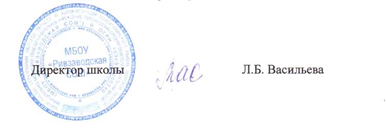 